ПРОЕКТ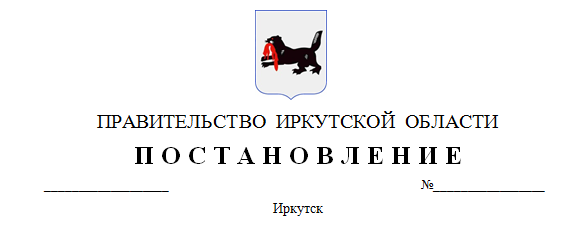 О внесении изменений в государственную программу Иркутскойобласти «Экономическое развитие и инновационная экономика»                  на 2015 - 2020 годыВ соответствии с пунктом 22 Положения о порядке принятия решений о разработке государственных программ Иркутской области и их формирования и реализации, утвержденного постановлением Правительства Иркутской области от 26 июля 2013 года № 282-пп, руководствуясь частью 4 статьи 66, статьей 67 Устава Иркутской области, Правительство Иркутской областиП О С Т А Н О В Л Я Е Т:1. Внести в государственную программу Иркутской области «Экономическое развитие и инновационная экономика» на 2015 - 2020 годы, утвержденную постановлением Правительства Иркутской области
от 23 октября 2014 года № 518-пп (далее - государственная программа), следующие изменения:1) в паспорте:строку «Цель государственной программы» изложить в следующей редакции:строку «Прогнозная (справочная) оценка ресурсного обеспечения реализации государственной программы» изложить в следующей редакции:строку «Ожидаемые конечные результаты реализации государственной программы» изложить в следующей редакции:2) абзацы первый, второй раздела 2 «ЦЕЛЬ И ЗАДАЧИ ГОСУДАРСТВЕННОЙ ПРОГРАММЫ, ЦЕЛЕВЫЕ ПОКАЗАТЕЛИ ГОСУДАРСТВЕННОЙ ПРОГРАММЫ, СРОКИ РЕАЛИЗАЦИИ» изложить в следующей редакции:«1. Целью государственной программы является создание благоприятных условий для привлечения инвестиций в экономику региона, ведения предпринимательской деятельности и повышения инновационной активности бизнеса.2. Для достижения поставленной цели необходимо решение следующих задач:»;3) строку «Прогнозная (справочная) оценка ресурсного обеспечения реализации подпрограммы» паспорта подпрограммы «Государственная политика в сфере экономического развития Иркутской области» на                            2015 - 2020 годы, являющейся приложением 1 к государственной программе, изложить в следующей редакции:4) паспорт подпрограммы «Государственное регулирование в промышленной сфере Иркутской области» на 2015 год, являющейся приложением 3 к государственной программе, дополнить строкой следующего содержания:5) в паспорте подпрограммы «Поддержка и развитие малого и среднего предпринимательства в Иркутской области» на 2015 - 2020 годы, являющейся приложением 4 к государственной программе:строку «Прогнозная (справочная) оценка ресурсного обеспечения реализации подпрограммы» изложить в следующей редакции:строку «Ожидаемые конечные результаты реализации подпрограммы» изложить в следующей редакции: 6) строку «Ожидаемые конечные результаты реализации подпрограммы» паспорта подпрограммы «Развитие внутреннего и въездного туризма в Иркутской области» на 2015 - 2020 годы, являющейся приложением 5 к государственной программе, изложить в следующей редакции:7) в подпрограмме «Повышение эффективности проводимой государственной политики в области земельно-имущественных отношений и управления государственной собственностью» на 2015 - 2020 годы, являющейся приложением 7 к государственной программе:в паспорте:в наименовании слова «НА 2015-2020 ГОДЫ» заменить словами                     «НА 2015 - 2017 ГОДЫ»;в строке «Наименование подпрограммы» слова «на 2015 - 2020 годы» заменить словами «на 2015 - 2017 годы»;в строке «Сроки реализации подпрограммы» слова «2015 - 2020 годы» заменить словами «2015 - 2017 годы»;строку «Прогнозная (справочная) оценка ресурсного обеспечения реализации подпрограммы» изложить в следующей редакции:в абзаце пятнадцатом раздела 1 «ЦЕЛЬ И ЗАДАЧИ ПОДПРОГРАММЫ, ЦЕЛЕВЫЕ ПОКАЗАТЕЛИ ПОДПРОГРАММЫ, СРОКИ РЕАЛИЗАЦИИ» слова «2015 - 2020 годы» заменить словами «2015 - 2017 годы»;8) строку «Прогнозная (справочная) оценка ресурсного обеспечения реализации подпрограммы» паспорта подпрограммы «Обеспечение деятельности Губернатора Иркутской области и Правительства Иркутской области» на 2015 - 2020 годы, являющейся приложением 8 к государственной программе, изложить в следующей редакции:9) в паспорте подпрограммы «Информационное освещение деятельности исполнительных органов государственной власти Иркутской области» на 2015 - 2020 годы, являющейся приложением 9 к государственной программе:строку «Прогнозная (справочная) оценка ресурсного обеспечения реализации подпрограммы» изложить в следующей редакции:строку «Ожидаемые конечные результаты реализации подпрограммы» изложить в следующей редакции: абзацы пятый, седьмой раздела 1 «ЦЕЛЬ И ЗАДАЧИ ПОДПРОГРАММЫ, ЦЕЛЕВЫЕ ПОКАЗАТЕЛИ ПОДПРОГРАММЫ, СРОКИ РЕАЛИЗАЦИИ» признать утратившими силу;10) в подпрограмме «Обеспечение деятельности управления делами Губернатора Иркутской области и Правительства Иркутской области» на 
2015 - 2020 годы, являющейся приложением 10 к государственной программе (далее – подпрограмма 10):в паспорте:в наименовании слова «НА 2015-2020 ГОДЫ» заменить словами                      «НА 2015 - 2017 ГОДЫ»;в строке «Наименование подпрограммы» слова «на 2015 - 2020 годы» заменить словами «на 2015 - 2017 годы»;в строке «Сроки реализации подпрограммы» слова «2015 - 2020 годы» заменить словами «2015 - 2017 годы»;строку «Прогнозная (справочная) оценка ресурсного обеспечения реализации подпрограммы» изложить в следующей редакции:в абзаце восьмом раздела 1 «ЦЕЛЬ И ЗАДАЧИ ПОДПРОГРАММЫ, ЦЕЛЕВЫЕ ПОКАЗАТЕЛИ ПОДПРОГРАММЫ, СРОКИ РЕАЛИЗАЦИИ» слова «2015 - 2020 годы» заменить словами «2015 - 2017 годы»;приложение 1 к подпрограмме 10 изложить в новой редакции (прилагается);11) строку «Прогнозная (справочная) оценка ресурсного обеспечения реализации подпрограммы» паспорта подпрограммы «Осуществление государственной регистрации актов гражданского состояния на территории Иркутской области» на 2015 - 2020 годы, являющейся приложением 11 к государственной программе, изложить в следующей редакции:12) в подпрограмме «Обеспечение осуществления государственного строительного надзора, государственного контроля и надзора в области долевого строительства на территории Иркутской области» на 2015 - 2020 годы, являющейся приложением 12 к государственной программе:в паспорте:в наименовании слова «НА 2015 - 2020 ГОДЫ» заменить словами «НА 2015 - 2017 ГОДЫ»;в строке «Наименование подпрограммы» слова «на 2015 - 2020 годы» заменить словами «на 2015 - 2017 годы»;в строке «Сроки реализации подпрограммы» слова «2015 - 2020 годы» заменить словами «2015 - 2017 годы»;строку «Прогнозная (справочная) оценка ресурсного обеспечения реализации подпрограммы» изложить в следующей редакции:строку «Прогнозная (справочная) оценка ресурсного обеспечения реализации подпрограммы» изложить в следующей редакции:в абзаце четвертом раздела 1 «ЦЕЛЬ И ЗАДАЧИ ПОДПРОГРАММЫ, ЦЕЛЕВЫЕ ПОКАЗАТЕЛИ ПОДПРОГРАММЫ, СРОКИ РЕАЛИЗАЦИИ» слова «2015 - 2020 годы» заменить словами «2015 - 2017 годы»;13) в подпрограмме «Реализация государственной политики в сфере строительства, дорожного хозяйства и архитектуры» на 2015 - 2020 годы, являющейся приложением 13 к государственной программе (далее – подпрограмма 13):в паспорте:в наименовании слова «НА 2015 - 2020 ГОДЫ» заменить словами «НА 2015 - 2017 ГОДЫ»;в строке «Наименование подпрограммы» слова «на 2015 - 2020 годы» заменить словами «на 2015 - 2017 годы»;в строке «Сроки реализации подпрограммы» слова «2015 - 2020 годы» заменить словами «2015 - 2017 годы»;строку «Прогнозная (справочная) оценка ресурсного обеспечения реализации подпрограммы» изложить в следующей редакции:строку «Прогнозная (справочная) оценка ресурсного обеспечения реализации подпрограммы» изложить в следующей редакции:в абзаце семнадцатом раздела 1 «ЦЕЛЬ И ЗАДАЧИ ПОДПРОГРАММЫ, ЦЕЛЕВЫЕ ПОКАЗАТЕЛИ ПОДПРОГРАММЫ, СРОКИ РЕАЛИЗАЦИИ» слова «2015 - 2020 годы» заменить словами «2015 - 2017 годы»;приложение 1 к подпрограмме 13 изложить в новой редакции (прилагается);14) строку «Прогнозная (справочная) оценка ресурсного обеспечения реализации подпрограммы» паспорта подпрограммы «Правовое обеспечение совершенствования механизмов управления экономическим развитием» на 2015 - 2020 годы, являющейся приложением 14 к государственной программе, изложить в следующей редакции:15) строку «Ожидаемые конечные результаты реализации подпрограммы» паспорта подпрограммы «Снижение административных барьеров, оптимизация и повышение качества предоставления государственных и муниципальных услуг, в том числе на базе многофункциональных центров предоставления государственных и муниципальных услуг» на 2015 - 2020 годы, являющейся приложением 15 к государственной программе, изложить в следующей редакции:16) в подпрограмме «Развитие мировой юстиции Иркутской области» на 2015 - 2020 годы, являющейся приложением 15(2) к государственной программе:строку «Прогнозная (справочная) оценка ресурсного обеспечения реализации подпрограммы» изложить в следующей редакции:строку «Прогнозная (справочная) оценка ресурсного обеспечения реализации подпрограммы» изложить в следующей редакции:17) в подпрограмме «Развитие промышленности в Иркутской области» на 2017 - 2020 годы, являющейся приложением 15 (3) к государственной программе:в паспорте:дополнить строкой следующего содержания:строку «Задачи подпрограммы» изложить в следующей редакции:строку «Перечень основных мероприятий подпрограммы» изложить в следующей редакции:строку «Прогнозная (справочная) оценка ресурсного обеспечения реализации подпрограммы» изложить в следующей редакции:раздел 1 «ЦЕЛЬ И ЗАДАЧИ ПОДПРОГРАМЫ, ЦЕЛЕВЫЕ ПОКАЗАТЕЛИ ПОДПРОГРАММЫ, СРОКИ РЕАЛИЗАЦИИ» дополнить абзацем пятым следующего содержания:«3. Обеспечение развития приоритетных отраслей промышленности.»;раздел 2 «ВЕДОМСТВЕННЫЕ ЦЕЛЕВЫЕ ПРОГРАММЫ И ОСНОВНЫЕ МЕРОПРИЯТИЯ ПОДПРОГРАММЫ» изложить в следующей редакции:«Раздел 3. МЕРЫ ГОСУДАРСТВЕННОГО РЕГУЛИРОВАНИЯ, НАПРАВЛЕННЫЕ НА ДОСТИЖЕНИЕ ЦЕЛИ И ЗАДАЧ ПОДПРОГРАММЫВедомственные целевые программы в составе подпрограммы не предусмотрены.В рамках реализации подпрограммы планируется осуществление следующих основных мероприятий:1. Поддержка реализации инвестиционных проектов по модернизации и развитию промышленных предприятий.В состав данного основного мероприятия входят мероприятия по оказанию государственного софинансирования проектов в части проведения модернизации и технического перевооружения производственных мощностей, разработки и реализации программ повышения производительности труда, на уплаты процентов по кредитам и займам, внедрения энергосберегающих производственных технологий и оборудования.2. Содействие деятельности организаций, образующих инфраструктуру поддержки хозяйствующих субъектов в сфере промышленности.Данное основное мероприятие включает создание и дальнейшее обеспечение деятельности некоммерческой организации «Фонд развития промышленности Иркутской области».3. Содействие созданию газохимического комплекса в Саяно-Иркутской опорной территории развития.Данное основное мероприятие включает разработку технико-экономического обоснования по созданию газохимического комплекса в Саяно-Иркутской опорной территории развития.4. Поддержка реализации инвестиционных проектов по обеспечению инфраструктурой промышленных предприятий.В состав данного основного мероприятия входит мероприятие по оказанию государственной поддержки по созданию и развитию инженерной инфраструктуры промышленных предприятий.Перечень основных мероприятий подпрограммы представлен в приложении 17 к государственной программе.»;раздел 3 «МЕРЫ ГОСУДАРСТВЕННОГО РЕГУЛИРОВАНИЯ, НАПРАВЛЕННЫЕ НА ДОСТИЖЕНИЕ ЦЕЛИ И ЗАДАЧ ПОДПРОГРАММЫ» изложить в следующей редакции:«Раздел 3. МЕРЫ ГОСУДАРСТВЕННОГО РЕГУЛИРОВАНИЯ, НАПРАВЛЕННЫЕ НА ДОСТИЖЕНИЕ ЦЕЛИ И ЗАДАЧ ПОДПРОГРАММЫМеры государственного регулирования, направленные на достижение цели и задач подпрограммы, основаны на положениях Федерального закона от 31 декабря 2014 года № 488-ФЗ «О промышленной политике в Российской Федерации», Бюджетного кодекса Российской Федерации, постановления Правительства Российской Федерации от 15 марта 2016 года № 194 «Об утверждении Правил предоставления субсидий из федерального бюджета бюджетам субъектов Российской Федерации на софинансирование расходов по возмещению части затрат на реализацию инвестиционных проектов по модернизации и развитию промышленных предприятий» (далее - Постановление № 194),  а также Закона Иркутской области от 27 декабря 2016 года № 132-ОЗ «Об отдельных вопросах реализации промышленной политики в Иркутской области»,  постановления Правительства Иркутской области от 5 декабря 2016 года № 774-пп «О реализации мер стимулирования деятельности в сфере промышленности в Иркутской области», постановления Правительства Иркутской области от 11 сентября 2017 года № 595-пп «О предоставлении субсидий из областного бюджета в целях возмещения части затрат на реализацию инвестиционных проектов по модернизации и развитию промышленных предприятий», постановления Правительства Иркутской области от 12 мая 2017 года № 310-пп «Об установлении Порядка определения объема и предоставления из областного бюджета субсидий в целях создания и обеспечения финансово-хозяйственной деятельности Фонда развития промышленности Иркутской области» и  распоряжения Правительства Иркутской области от 7 ноября 2016 года № 651-рп «О создании Фонда развития промышленности Иркутской области».В целях реализации подпрограммы планируется принятие следующих нормативно-правовых актов:1) постановление Правительства Иркутской области «Об утверждении Положения о предоставлении субсидий из областного бюджета в целях финансового обеспечения затрат в связи с реализацией мероприятий по созданию и развитию инженерной инфраструктуры промышленных предприятий»;2) постановление Правительства Иркутской области об определении органа исполнительной власти Иркутской области, уполномоченного на взаимодействие с Министерством промышленности и торговли Российской Федерации;3) приказы и распоряжения министерства экономического развития Иркутской области, утверждаемые в рамках полномочий в установленном законодательством порядке.»;18) приложения 15(4), 16, 17, 19, 20 к государственной программе изложить в новой редакции (прилагаются).2. Настоящее постановление подлежит официальному опубликованию на «Официальном интернет-портале правовой информации» (www.pravo.gov.ru).3. Настоящее постановление вступает в силу с 1 января 2018 года.«Цель государственной программыСоздание благоприятных условий для привлечения инвестиций в экономику региона, ведения предпринимательской деятельности и повышения инновационной активности бизнеса»;«Прогнозная (справочная) оценка ресурсного обеспечения реализации государственной программыОбщий объем финансирования по годам реализации составляет:2015 год - 3728624,1 тыс. рублей;2016 год - 3777649,2 тыс. рублей;2017 год - 5264660,9 тыс. рублей;2018 год - 3661343,5 тыс. рублей;2019 год - 2915389,4 тыс. рублей;2020 год - 2876905,4 тыс. рублей.Объем финансирования за счет средств областного бюджета по годам реализации составляет:2015 год - 3223116,5 тыс. рублей;2016 год - 3451748,8 тыс. рублей;2017 год - 4825706,4 тыс. рублей;2018 год - 3085003,8 тыс. рублей;2019 год - 2325780,8 тыс. рублей;2020 год - 2325780,8 тыс. рублей.Объем финансирования за счет средств федерального бюджета по годам реализации составляет:2015 год - 498406,8 тыс. рублей;2016 год - 323747,1 тыс. рублей;2017 год - 393880,9 тыс. рублей;2018 год - 531473,4 тыс. рублей;2019 год - 588668,8 тыс. рублей;2020 год - 550184,8 тыс. рублей.Объем финансирования за счет средств местных бюджетов по годам реализации составляет:2015 год - 7100,8 тыс. рублей;2016 год - 2153,3 тыс. рублей;2017 год - 1246,5 тыс. рублей;2018 год - 1039,2 тыс. рублей;2019 год - 939,8 тыс. рублей;2020 год - 939,8 тыс. рублей.Объем финансирования за счет иных источников по годам реализации составляет:2017 год - 43827,1 тыс. рублей;2018 год - 43827,1 тыс. рублей»;«Ожидаемые конечные результаты реализации государственной программы1. Прирост налоговых поступлений от СМСП в консолидированный бюджет Иркутской области - 8,7%.2. Доля продукции высокотехнологичных и наукоемких видов экономической деятельности в валовом региональном продукте - 23,3%.3. Индекс промышленного производства к соответствующему периоду прошлого года - 105%.4. Количество туристов, посетивших Иркутскую область: иностранные туристы и внутренний туристический поток - 1763,9 тыс. чел.5. Объем инвестиций в основной капитал на душу населения - 153,3 тыс. руб. на человека»;«Прогнозная (справочная) оценка ресурсного обеспечения реализации подпрограммыОбщий объем финансирования за счет средств областного бюджета по годам реализации составляет:2015 год - 766900,6 тыс. рублей;2016 год - 1173814,4 тыс. рублей;2017 год - 1531998,1 тыс. рублей;2018 год - 1670551,5 тыс. рублей;2019 год - 1020424,4 тыс. рублей;2020 год - 1020424,4 тыс. рублей»;«Участники подпрограммыМинистерство экономического развития Иркутской области.Министерство промышленной политики и лесного комплекса Иркутской области»;«Прогнозная (справочная) оценка ресурсного обеспечения реализации подпрограммыОбщий объем финансирования по годам реализации составляет:2015 год - 328047,0 тыс. рублей;2016 год - 193713,2 тыс. рублей;2017 год - 260511,7 тыс. рублей;2018 год - 266056,4 тыс. рублей;2019 год - 266057,3 тыс. рублей;2020 год - 266057,3 тыс. рублей.Объем финансирования за счет средств областного бюджета по годам реализации составляет:2015 год - 44624,1 тыс. рублей;2016 год - 43038,0 тыс. рублей;2017 год - 113687,1 тыс. рублей;2018 год - 78937,5 тыс. рублей;2019 год - 78937,7 тыс. рублей;2020 год - 78937,7 тыс. рублей.Прогнозный объем финансирования за счет средств федерального бюджета по годам реализации составляет:2015 год - 276921,2 тыс. рублей;2016 год - 148596,3 тыс. рублей;2017 год - 145907,5 тыс. рублей;2018 год - 186179,1 тыс. рублей;2019 год - 186179,8 тыс. рублей;2020 год - 186179,8 тыс. рублей.Объем финансирования за счет средств местных бюджетов по годам реализации составляет:2015 год - 6501,7 тыс. рублей;2016 год - 2078,9 тыс. рублей;2017 год - 917,1 тыс. рублей;2018 год - 939,8 тыс. рублей;2019 год - 939,8 тыс. рублей;2020 год - 939,8 тыс. рублей»;«Ожидаемые конечные результаты реализации подпрограммы1. Доля закупок товаров, работ услуг у субъектов малого предпринимательства в совокупном годовом объеме закупок у субъектов малого предпринимательства и социально ориентированных некоммерческих организаций, рассчитанном с учетом требований части 1 статьи 30 Федерального закона       от 5 апреля 2013 года № 44-ФЗ «О контрактной системе в сфере закупок товаров, работ, услуг для обеспечения государственных и муниципальных нужд» - 15%.2. Доля инновационных компаний в общем количестве СМСП, получивших государственную поддержку - 11%.3. Доля обрабатывающей промышленности в обороте СМСП (без учета индивидуальных предпринимателей) - 15%.4. Доля среднесписочной численности работников (без внешних совместителей), занятых у СМСП, в общей численности занятого населения - 28%.5. Количество СМСП (включая индивидуальных предпринимателей) в расчете на 1 тыс. человек населения Иркутской области – 43,3 ед.6. Оборот в расчете на одного работника СМСП в постоянных ценах по отношению к показателю 2014 года - 120%.7. Оборот СМСП в постоянных ценах по отношению к показателю 2014 года - 125%»;«Ожидаемые конечные результаты реализации подпрограммы1. Объем налоговых отчислений предприятий туристской отрасли в консолидированный бюджет Иркутской области - 623,7 млн. рублей.2. Объем платных услуг коллективных средств размещения - 3850900 тыс. рублей»;«Прогнозная (справочная) оценка ресурсного обеспечения реализации подпрограммыОбщий объем финансирования за счет средств областного бюджета по годам реализации составляет:2015 год - 273183,9 тыс. рублей;2016 год - 250678,2 тыс. рублей;2017 год - 663361,9 тыс. рублей»;«Прогнозная (справочная) оценка ресурсного обеспечения реализации подпрограммыОбщий объем финансирования по годам реализации составляет:2015 год - 395250,4 тыс. рублей;2016 год - 490637,3 тыс. рублей;2017 год - 509421,9 тыс. рублей;2018 год - 534 382,0 тыс. рублей;2019 год - 500 659,7 тыс. рублей;2020 год - 500 916,9 тыс. рублей.Объем финансирования за счет средств областного бюджета по годам реализации составляет:2015 год - 395120,5 тыс. рублей;2016 год - 488845,7 тыс. рублей;2017 год - 509234,5 тыс. рублей;2018 год - 528322,0 тыс. рублей;2019 год - 500253,7 тыс. рублей;2020 год - 500253,7 тыс. рублей.Объем финансирования за счет средств федерального бюджета по годам реализации составляет:2015 год - 129,9 тыс. рублей;2016 год - 1791,6 тыс. рублей;2017 год - 187,4 тыс. рублей;2018 год - 6 060,0 тыс. рублей;2019 год - 406,0 тыс. рублей;2020 год - 663,2 тыс. рублей»; «Прогнозная (справочная) оценка ресурсного обеспечения реализацииподпрограммыОбъем финансирования за счет средств областного бюджета по годам реализации составляет:2015 год - 110541,0 тыс. рублей;2016 год - 94709,1 тыс. рублей;2017 год - 108386,3 тыс. рублей;2018 год - 93405,8 тыс. рублей;2019 год - 81678,0 тыс. рублей;2020 год - 81678,0 тыс. рублей»;«Ожидаемые конечные результаты реализации подпрограммы1. Число журналистов, сотрудничающих с исполнительными органами государственной власти Иркутской области, ежегодно - 150 человек.2. Доля опубликованной информации о деятельности исполнительных органов государственной власти Иркутской области, нормативных правовых актов в общем объеме публикаций газеты «Областная», ежегодно - 72%.3. Количество мероприятий, организованных и проведенных с участием Губернатора Иркутской области, Правительства Иркутской области и представителей СМИ, ежегодно - 150 единиц.4. Количество СМИ, получающих государственную поддержку из бюджета Иркутской области - 50 единиц.5. Число СМИ, регулярно публикующих информацию о деятельности Губернатора Иркутской области, Правительства Иркутской области и иных исполнительных органов государственной власти Иркутской области - 54 единицы»;«Прогнозная (справочная) оценка ресурсного обеспечения реализацииподпрограммыОбъем финансирования за счет средств областного бюджета по годам реализации составляет:2015 год - 451871,0 тыс. рублей;2016 год - 415211,0 тыс. рублей;2017 год – 573809,6 тыс. рублей»; «Прогнозная (справочная) оценка ресурсного обеспечения реализацииподпрограммыОбщий объем финансирования по годам реализации составляет:2015 год - 187382,0 тыс. рублей;2016 год - 184454,6 тыс. рублей;2017 год - 288126,9 тыс. рублей;2018 год - 308 962,7 тыс. рублей;2019 год - 245 582,9 тыс. рублей;2020 год - 206 841,7 тыс. рублей.Объем финансирования за счет средств областного бюджета по годам реализации составляет:2015 год - 10861,8 тыс. рублей;2016 год - 11095,4 тыс. рублей;2017 год - 51095,4 тыс. рублей;2018 год - 82585,6 тыс. рублей;2019 год - 12785,6 тыс. рублей;2020 год - 12785,6 тыс. рублей.Прогнозный объем финансирования за счет средств федерального бюджета по годам реализации составляет:2015 год - 176520,2 тыс. рублей;2016 год - 173359,2 тыс. рублей;2017 год - 237031,5 тыс. рублей;2018 год - 226 377,1 тыс. рублей;2019 год - 232 797,3 тыс. рублей;2020 год - 194 056,1тыс. рублей.»;«Прогнозная (справочная) оценка ресурсного обеспечения реализацииподпрограммыОбъем финансирования за счет средств областного бюджета по годам реализации составляет:2015 год - 125906,0 тыс. рублей;2016 год - 57113,7 тыс. рублей;2017 год - 57454,8 тыс. рублей»;«Ожидаемые конечные результаты реализации подпрограммыКоличество проведенных проверок службой государственного строительного надзора Иркутской области - 890 ед.»;«Прогнозная (справочная) оценка ресурсного обеспечения реализацииподпрограммыОбъем финансирования за счет средств областного бюджета по годам реализации составляет:2015 год - 280779,9 тыс. рублей;2016 год - 327241,3 тыс. рублей;2017 год - 414535,5 тыс. рублей;»;«Ожидаемые конечные результаты реализации подпрограммы1. Доля аттестованных государственных гражданских служащих Иркутской области от общего количества подлежащих аттестации - 82%.2. Доля проведенных проверок соблюдения органами местного самоуправления муниципальных образований Иркутской области законодательства о градостроительной деятельности в процентах к плану - 100%»;«Прогнозная (справочная) оценка ресурсного обеспечения реализации подпрограммыОбъем финансирования за счет средств областного бюджета по годам реализации:2015 год - 516044,1 тыс. рублей;2016 год - 33495,9 тыс. рублей;2017 год - 8927,2 тыс. рублей;2018 год - 9578,9 тыс. рублей;2019 год - 9578,9 тыс. рублей;2020 год - 9578,9 тыс. рублей»;«Ожидаемые конечные результаты реализации подпрограммы1. Доля граждан, имеющих доступ к получению государственных и муниципальных услуг по принципу «одного окна» по месту пребывания, в том числе в МФЦ - 96,29%.2. Доля населения Иркутской области, использующего механизм получения государственных и муниципальных услуг в электронной форме, к общему количеству населения Иркутской области - 70%»;«Прогнозная (справочная) оценка ресурсного обеспечения реализацииподпрограммыОбъем финансирования за счет средств областного бюджета по годам реализации составляет:2016 год - 455451,0 тыс. рублей;2017 год - 504212,6 тыс. рублей;2018 год - 545649,3 тыс. рублей;2019 год - 546149,3 тыс. рублей;2020 год - 546149,3 тыс. рублей»;«Ожидаемые конечные результаты реализации подпрограммы1. Доля мировых судей, получивших дополнительное профессиональное образование в установленном порядке, от общего количества мировых судей, подлежащих обучению, включая вновь назначенных мировых судей – 71,6%.2. Доля судебных участков мировых судей, обеспеченных надлежащими материально-техническими условиями для их функционирования, от общего числа судебных участков – 81,8%»;«Участники подпрограммыМинистерство экономического развития Иркутской области.»;«Задачи подпрограммы1. Стимулирование проведения модернизации производственных мощностей и создание благоприятных условий для реализации проектов по развитию промышленных предприятий.2. Обеспечение развития инфраструктуры поддержки деятельности в сфере промышленности.3. Обеспечение развития приоритетных отраслей промышленности»;«Перечень основных мероприятий подпрограммы1. Поддержка реализации инвестиционных проектов по модернизации и развитию промышленных предприятий.2. Содействие деятельности организаций, образующих инфраструктуру поддержки хозяйствующих субъектов в сфере промышленности.3. Содействие созданию газохимического комплекса в Саяно-Иркутской опорной территории развития.4. Поддержка реализации инвестиционных проектов по обеспечению инфраструктурой промышленных предприятий»;«Прогнозная (справочная) оценка ресурсного обеспечения реализацииподпрограммыОбщий объем финансирования по годам реализации составляет:2017 год - 57421,4 тыс. рублей;2018 год - 157857,2 тыс. рублей;2019 год - 219285,7 тыс. рублей;2020 год - 219285,7 тыс. рублей.Объем финансирования за счет средств областного бюджета по годам реализации составляет:2017 год - 57421,4 тыс. рублей;2018 год - 45000,0 тыс. рублей;2019 год - 50000,0 тыс. рублей;2020 год - 50000,0 тыс. рублей.Прогнозный объем финансирования за счет средств федерального бюджета по годам реализации составляет:2018 год - 112857,2 тыс. рублей;2019 год - 169285,7 тыс. рублей;2020 год - 169285,7 тыс. рублей»;Первый заместитель Губернатора Иркутской области - Председатель Правительства Иркутской областиР.Н. Болотов